附件9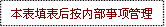 涉密外场试验审批表此表格留存试验申请部门，高技术与质量处留存复印件.申请部门申请部门申请部门试验负责人项目名称项目名称项目名称项目负责人试验名称试验名称试验名称密 级时  间时  间时  间地  点保密管理员保密管理员保密管理员参试人数保密工作方案（也可单独附页）：	保密工作方案（也可单独附页）：	保密工作方案（也可单独附页）：	保密工作方案（也可单独附页）：	保密工作方案（也可单独附页）：	保密工作方案（也可单独附页）：	试验负责人检查确认1、参试人员均通过派出单位人事部门的审查；3、参试人员全部签订保密承诺书；4、保密办和试验主办或承办方已对全体参试人员进行保密教育； 5、已成立本次外场试验的保密工作组，明确保密职责和保密范围。外场试验负责人签字：              年    月    日1、参试人员均通过派出单位人事部门的审查；3、参试人员全部签订保密承诺书；4、保密办和试验主办或承办方已对全体参试人员进行保密教育； 5、已成立本次外场试验的保密工作组，明确保密职责和保密范围。外场试验负责人签字：              年    月    日1、参试人员均通过派出单位人事部门的审查；3、参试人员全部签订保密承诺书；4、保密办和试验主办或承办方已对全体参试人员进行保密教育； 5、已成立本次外场试验的保密工作组，明确保密职责和保密范围。外场试验负责人签字：              年    月    日1、参试人员均通过派出单位人事部门的审查；3、参试人员全部签订保密承诺书；4、保密办和试验主办或承办方已对全体参试人员进行保密教育； 5、已成立本次外场试验的保密工作组，明确保密职责和保密范围。外场试验负责人签字：              年    月    日1、参试人员均通过派出单位人事部门的审查；3、参试人员全部签订保密承诺书；4、保密办和试验主办或承办方已对全体参试人员进行保密教育； 5、已成立本次外场试验的保密工作组，明确保密职责和保密范围。外场试验负责人签字：              年    月    日科研单元分管领导审核意见科研单元分管领导审核意见 签字:                  年    月    日 签字:                  年    月    日 签字:                  年    月    日 签字:                  年    月    日高技术与质量处审批意见高技术与质量处审批意见 签字:                  年    月    日 签字:                  年    月    日 签字:                  年    月    日 签字:                  年    月    日研究院保密办审核备案研究院保密办审核备案 签字:                 年    月    日 签字:                 年    月    日 签字:                 年    月    日 签字:                 年    月    日涉密试验小结（包含试验人员身份确认、设备管理、信息传递等方面，可另附页）: 	涉密试验小结（包含试验人员身份确认、设备管理、信息传递等方面，可另附页）: 	涉密试验小结（包含试验人员身份确认、设备管理、信息传递等方面，可另附页）: 	涉密试验小结（包含试验人员身份确认、设备管理、信息传递等方面，可另附页）: 	涉密试验小结（包含试验人员身份确认、设备管理、信息传递等方面，可另附页）: 	涉密试验小结（包含试验人员身份确认、设备管理、信息传递等方面，可另附页）: 	